TUJUAN TUGAS : Kemampuan yang diharapkan dapat dicapai oleh mahasiswa bila ia berhasil mengejakan tugas ini (hard skill dan soft skill) adalah mampu terampil dan mahir  menulis secara runut, Mampu menguraikan suatu permasalahan sehingga mendorong perlunya usaha penyelesaian atau pencarian solusi dengan tujuan tertentu, kaitannya dengan usaha-usaha yang mungkin telah dilakukan orang lain, Mampu memilih teknik dan landasan metode penyelesaian masalah. URAIAN TUGAS :Obyek garapan : Studi kasus yang dilaksanakan selama proses praktik klinik keperawatan. Karakter utama studi kasus, yaitu: sumber penulisan studi kasus, yaitu kegiatan yang telah selesai dilakukan mahasiswa sesuai dengan kasus yang diminatinya. Menulis secara runut, menguraikan suatu permasalahan sehingga mendorong perlunya usaha penyelesaian atau pencarian solusi dengan tujuan tertentu, kaitannya dengan usaha-usaha yang mungkin telah dilakukan orang lain, memilih teknik dan landasan metode penyelesaian masalahYang harus dikerjakan dan batasan-batasan : Sebelum mahasiswa melakukan studi kasus, mahasiswa diwajibkan mengusulkan judul studi kasus dengan disertai mini proposal. Mini proposal yang terdiri dari : latar belakang, rumusan masalah tujuan, dan manfaat. Maksimal 5 halaman. Metode/cara pengerjaan, acuan yang digunakan : Bimbingan pembuatan proposal karya tulis ilmiah, menulis dengan sumber jurnal, buku ajar. Acuan yang digunakan adalah panduan penyusunan karya tulis ilmiah Prodi D. III Keperawatan Universtas Muhammadiyah Riaud.   Deskripsi luaran tugas yang dihasilkan/ dikerjakan : Mini proposal yang terdiri dari : latar belakang, rumusan masalah tujuan, dan manfaat. Maksimal 5 halaman.KRITERIA PENILAIAN :a. Kognitif	: 20 %  	b. Afektif		: 20 		c.Psikomotorik	: 40  %TUJUAN TUGAS : Kemampuan yang diharapkan dapat dicapai oleh mahasiswa bila ia berhasil mengejakan tugas ini (hard skill dan soft skill) adalah mampu  menguraikan landasan teori yang terkait dengan permasalahan yang dibahas, serta ketajaman pembahasan dan menganalisis hasil yang diperoleh, mampu  menyimpulkan upaya penyelesaian  masalah  yang  telah dilakukan, mampu memberikan kontribusi terhadap kemajuan ilmu dan teknologi keperawatan atau  manfaat lain bagi masyarakat, mampu menuangkan pemikiran dan hasil-hasil kegiatan ilmiah yang telah dilakukan ke dalam bentuk sebuah artikel ilmiah sesuai kriteria standar penulisan jurnal ilmiah URAIAN TUGAS :Obyek garapan : Penulisan studi kasus dengan landasan teori yang terkait dengan permasalahan yang dibahas, serta ketajaman pembahasan dan menganalisis hasil yang diperoleh, Penyimpulan upaya penyelesaian masalah yang telah dilakukan, Manfaat bagi  kemajuan ilmu dan teknologi keperawatan atau  manfaat lain bagi masyarakat, Pemikiran dan hasil-hasil kegiatan ilmiah dalam bentuk sebuah artikel ilmiah sesuai kriteria standar penulisan jurnal ilmiahYang harus dikerjakan dan batasan-batasan : Studi kasus sesuai panduan karya tulis ilmiah prodi D. III Keperawatan. Metode/cara pengerjaan, acuan yang digunakan : Bimbingan pembuatan proposal karya tulis ilmiah, menulis dengan sumber jurnal, buku ajar. Acuan yang digunakan adalah panduan penyusunan karya tulis ilmiah Prodi D. III Keperawatan Universtas Muhammadiyah Riaud. Deskripsi luaran tugas yang dihasilkan/ dikerjakan : laporan studi kasus yang dinilai baik dapat diterbitkan dalam Jurnal Keperawatan.KRITERIA PENILAIAN :a. Kognitif	: 20 %  	b. Afektif		: 20 		c.Psikomotorik	: 40  %PENJELASAN FORMAT TUGAS :TUJUAN TUGAS :adalah rumusan kemampuan yang diharapkan dapat dicapai oleh mahasiswa bila ia berhasil mengejakan tugas ini (hard skill dan soft skill)URAIAN TUGAS :Obyek garapan : berisi deskripsi obyek material yang akan distudi dalam tugas ini	(misal tentang penyakit kulit/ manejemen RS/ narkoba/ bayi/ perawatan darurat/ dll)Yang harus dikerjakan dan batasan-batasan :uraian besaran, tingkat kerumitan, dan keluasan masalah dari obyek material yang harus distudi, tingkat ketajaman dan kedalaman studi yang distandarkan. (misal tentang perawatan bayiprematur, distudi tentang hal yang perlu diperhatikan, syarat-syarat yang harus dipenuhi - kecermatan, kecepatan, kebenaran prosedur ,dll) Bisa juga ditetapkan hasilnya harus dipresentasi di forum diskusi/ seminar.Metode/ cara pengerjaan tugas :berupa petunjuk tentang teori /teknik / alat yang sebaiknya digunakan, alternatif langkah-langkah yang bisa ditempuh, data dan buku acuan yang wajib dan yang disarankan untuk digunakan, ketentuan dikerjakan secara kelompok/ individual.Deskripsi luaran tugas yang dihasilkan :adalah uraian tentang bentuk hasil studi/ kinerja yang harus ditunjukkan/disajikan (misal hasil tudi tersaji dalam paper minimum 20 halaman termasuk skema, tabel dan gambar, dengan ukuran kertas kuarto, diketik dengan type dan besaran huruf yang tertentu, dan mungkin dilengkapi sajian dalam bentuk CD dengan format powerpoint).KRITERIA PENILAIAN :berisi butir-butir indikator yang dapat menunjukan tingkat keberhasilan mahasiswa dalam usaha mencapai kompetensi yang telah dirumuskan.PANDUAN PENYUSUNAN KARYA TULIS ILMIAH(LAPORAN STUDI KASUS)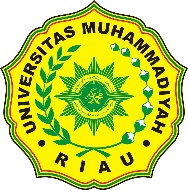 PROGRAM STUDI D. III KEPERAWATANFAKULTAS MIPA DAN KESEHATANUNIVERSITAS MUHAMMADIYAH RIAU2017PENDAHULUAN Studi kasus adalah bentuk tugas akhir program D. III Keperawatan yang dilaksanakan selama proses praktik klinik keperawatan. Karakter utama studi kasus, yaitu: sumber penulisan studi kasus adalah kegiatan yang telah selesai dilakukan mahasiswa sesuai dengan kasus yang diminatinya.  Pelaksanaan studi kasus dilaksanakan di rumah sakit ataupun lapangan, dan laporannya menjadi bahan publikasi dalam Jurnal Keperawatan bertujuan untuk meningkatkan kemampuan mahasiswa dalam menuangkan pemikiran dan hasil-hasil kegiatan ilmiah yang telah dilakukan ke dalam bentuk sebuah artikel ilmiah sesuai kriteria standar penulisan jurnal ilmiah. Dengan demikian program ini diharapkan mampu mengantarkan mahasiswa kepada keterampilan atau kemahiran menulis. Melalui kemahiran tersebut mahasiswa secara runut mampu menguraikan suatu permasalahan sehingga mendorong perlunya usaha penyelesaian atau pencarian solusi dengan tujuan tertentu, kaitannya dengan usaha-usaha yang mungkin telah dilakukan orang lain. Di samping itu mahasiswa juga mampu memilih teknik dan landasan metode penyelesaian masalah disertai dengan kemampuan menguraikan landasan teori yang terkait dengan permasalahan yang dibahas, serta ketajaman pembahasan dan menganalisis hasil yang diperoleh, yang akhirnya bermuara pada penyimpulan upaya penyelesaian masalah yang telah dilakukan. Dampak lain yang ingin dicapai melalui studi kasus ini ialah adanya diseminasi hasil kegiatan mahasiswa Program D. III Keperawatan yang mampu memberikan kontribusi terhadap kemajuan ilmu dan teknologi keperawatan atau manfaat lain bagi masyarakat. Hal ini akan tercapai khususnya apabila laporan yang dinilai baik dapat diterbitkan dalam Jurnal Keperawatan.PETUNJUK PENULISAN STUDI KASUS DAN STRUKTUR LAPORAN STUDI KASUS Sebelum mahasiswa melakukan studi kasus, mahasiswa diwajibkan mengusulkan judul studi kasus dengan disertai mini proposal. Mini proposal yang terdiri dari : latar belakang, rumusan masalah tujuan, dan manfaat. Maksimal 5 halaman. Petunjuk struktur usulan studi kasus dapat dilihat pada lampiran 1. Struktur Laporan studi kasus terdiri dari tiga bagian : (a) awal; (b) isi; dan (c) akhir BAGIAN AWAL Bagian Awal terdiri dari : a. Halaman Sampul b. Halaman Judul c. Lembar Persetujuan Studi Kasusd. Lembar Pengesahan Studi Kasus e. Abstrak Bahasa Indonesia f. Abstrak Bahasa Inggris g. Kata Pengantar h. Daftar Isi i. Daftar Gambar j. Daftar Tabel k. Daftar Lampiran l. Daftar Lain2.1.1 Halaman SampulJudul mengandung unsur: Problem/masalah, strategi, objek tertentu, tempat dan waktu. Judul diketik dengan huruf  besar, hendaknya ekspresif, sesuai dan tepat dengan masalah yang ditulis dan tidak membuka peluang untuk penafsiran ganda. Jumlah tidak lebih dari 12 kata Jelas, singkat, padat, Tidak duplikasi, Ditulis dalam bentuk piramida terbalik. Nama penulis dan nomor induk mahasiswa ditulis dengan jelas. Perguruan tinggi asal dan tahun penulisan ditulis dengan jelas. Judul Berkaitan dengan persoalan proses keperawatan atau perawatan pada klien, keluarga, komunitas, yang sehari-harinya dihadapi oleh perawat di berbagai tempat pelayanan kesehatan. Judul hanya menyangkut satu konsep permasalahan atau problem  pada klien baik fisik maupun psikologis, misalnya tentang: Nyeri pada penderita Kanker; Malnutrisi pada lansia; Konflik pribadi/ konflik psikis pada keluarga; Kegagalan bersosialisasi pada penderita gangguan jiwa; Perilaku menyimpang pada remaja, dan sejenisnya. Problema tersebut akan diselesaikan melalui cara atau metode atau strategi tertentu. Subyek / pasien yang diteliti jelas, boleh satu individual atau beberapa individu. Kapan penelitian itu dilakukan dan dimana tempat penelitian, (harus jelas). Beberapa pilihan dalam penentuan judul studi kasus antara lain: a) Peningkatan …… (Studi Kasus …… di …..) b) Upaya Penyelesaian Kegagalan ……. di ……(Studi Kasus …… di …..) c) Studi Kasus Perawatan ………… di …….., d) Pengelolaan Klien Dengan Nyeri Kronis ……Pada Kasus Kanker payudara Di …… e) Pengalaman Psikologis Klien dengan Amputasi Kaki ….. Di …… f) Peran Keluarga Dalam Merawat Anggota Keluarga Dengan Gangguan Jiwa ….Di..g) Pengalaman Suami Dalam Mendampingi Istri Yang Melahirkan Di …. h) Beban Keluarga Dalam Merawat Anggota Keluarga Dengan Pasca Stroke Di….. i) Dukungan Keluarga Dalam Pengawasan Diit Anggota Keluarga Dengan Diabetes Mellitus Di ….Cara penulisan halaman Sampul, dapat dilihat pada lampiran 2. 2.1.2 Halaman Judul Secara umum  informasi yang diberikan pada Halaman Judul sama dengan Halaman Sampul, tetapi pada Halaman Judul, dicantumkan informasi tambahan, yaitu  untuk tujuan dan dalam rangka apa karya tulis ilmiah itu dibuat. Halaman Judul dapat dilihat pada Lampiran 3. 2.1.3 Lembar Persetujuan Studi Kasus Lembar  persetujuan  memuat judul, nama penulis, dan nomor induk. Lembar persetujuan ditandatangani  Dosen Pembimbing Ketua Program Studi, lengkap dengan stempel. Lembar persetujuan diberi tanggal sesuai dengan  tanggal persetujuan. Lihat lampiran 4 2.1.4 Lembar Pengesahan Studi Kasus Lembar pengesahan memuat judul, nama penulis, dan nomor induk mahasiswa. Lembar pengesahan ditandatangani Dosen Pembimbing dan Dekan Fakultas Ilmu Kesehatan, lengkap dengan stempel. Lembar pengesahan diberi tanggal sesuai dengan tanggal pengesahan. Lihat lampiran 5 2.1.5 Abstrak Bahasa Indonesia Abstrak merupakan ikhtisar  suatu  tugas akhir yang memuat permasalahan, tujuan, metode penelitian, hasil, dan kesimpulan. Abstrak dibuat untuk memudahkan pembaca mengerti secara cepat isi tugas akhir untuk memutuskan apakah perlu membaca lebih lanjut atau tidak. Ketentuan yang menyangkut penulisan abstrak dapat dilihat pada Lampiran 6. 2.1.6 Abstrak Bahasa Inggris Abstrak dalam bahasa inggris isinya sama dengan abstrak bahasa indonesia 2.1.7 Kata Pengantar Kata pengantar berisi tentang gambaran umum kepada pembaca tentang penulisan karya ilmiah. Yang perlu diperhatikan pada kata pengantar harus singkat, tetapi jelas. Unsur-unsur yang dicantumkan dalam kata pengantar hendaklah hanya dibatasi pada : puji syukur kepada Alloh SWT , penjelasan tentang pelaksanaan penyusunan karangan ilmiah , informasi tentang arahan dan bantuan dari berbagai pihak, ucapan terima kasih dari berbagai pihak, penyebutan nama tempat, tanggal, bulan dan tahun penyusunan, serta nama. Lihat lampiran 72.1.8 Daftar Isi Daftar Isi memuat semua bagian tulisan beserta nomor halaman masing-masing, yang ditulis sama dengan isi yang bersangkutan. Biasanya, agar daftar isi ringkas dan jelas, subbab derajat ke dua dan ke tiga boleh tidak ditulis. Ketentuan yang menyangkut penulisan Daftar Isi dapat dilihat pada Lampiran 8. 2.1.9 Daftar Gambar, tabel, lampiran dan daftar lain Daftar gambar, tabel, lampiran dan daftar lain digunakan untuk memuat nama tabel, gambar, dan sebagainya yang ada dalam tugas akhir. Penulisan nama tabel, gambar, dan sebagainya menggunakan huruf kapital di awal kata (title case). Lihat lampiran 9 dan 10 2.2 BAGIAN ISI Bagian isi terdiri dari : BAB I. PENDAHULUAN 1.1 Latar Belakang 1.2 Rumusan Masalah 1.3 Tujuan Penelitian 1.4 Manfaat Penelitian BAB II. TINJAUAN PUSTAKA 2.1 Konsep-konsep yang terkait dengan judul penelitian BAB III. METODE STUDI KASUS 3.1 Desain Penelitian 3.2 Tempat dan Waktu Penelitian 3.3 Setting Penelitian (kondisi dan situasi tempat penelitian) 3.4 Subjek Penelitian/Partisipan 3.5 Metode Pengumpulan Data 3.6 Metode Uji Keabsahan Data (uji triangulasi sumber) 3.7 Metode Analisis Data (Domain analisis) 3.8 Etika Penelitian (Informed Consent (persetujuan menjadi responden), Anonimity (tanpa nama), Kerahasian (Confidentiality)). BAB IV. HASIL DAN PEMBAHASAN 4.1. Informasi Umum partisipan 4.2 Hasil Penelitian 4.2 PembahasanBAB V. PENUTUP5.1. Kesimpulan 5.2. Saran 2.2.1 Latar Belakang Latar belakang berisikan uraian tentang : a. Alasan mengangkat gagasan menjadi karya tulis (dilengkapi dengan data atau informasi yang mendukung), Introduksi; Skala masalah: justifikasi-insiden; kronologis: sebab, dampak; konsep alternatif solusi. b. Kondisi kekinian pencetus gagasan (diperoleh dari bahan bacaan, wawancara, observasi, imajinasi yang relevan). c. Solusi yang pernah ditawarkan atau diterapkan sebelumnya untuk memperbaiki keadaan pencetus gagasan. d. Seberapa jauh kondisi kekinian pencetus gagasan dapat diperbaiki melalui gagasan yang diajukan, Pihak-pihak yang dipertimbangkan dapat membantu mengimplementasikan gagasan dan uraian peran atau kontribusi masing-masingnya. e. Langkah-langkah strategis yang harus dilakukan untuk mengimplementasikan gagasan sehingga tujuan atau perbaikan yang diharapkan dapat tercapai. Pada dasarnya latar belakang masalah penelitian terbagi menjadi tiga bagian, yaitu:1.) Bagian awal (bisa satu/ dua alinea)  yang  menjelaskan  tentang  realitas teoritis/ kajian teori singkat/ hasil penelitian studi kasus yang lalu tentang hal-hal yang semestinya terjadi dalam proses keperawatan, misalnya: tehnik distraksi dapat menurunkan nyeri; pasien menjadi lebih nyaman, proses adaptasi dengan penyakitnya tercapai, pasien lebih dalam kondisi sejahtera. 2.) Bagian tengah (bisa satu/dua alinea) yang menjelaskan tentang realitas sehari-hari (realitas empirik) rasa nyeri pada pasien Kanker Colon, misalnya: sensasi nyerinya; beragam perilaku menyimpang yang muncul akibat rasa nyeri, dsb 3.) Bagian akhir (bisa satu alinea) yang menerangkan kesimpulan adanya kesenjangan antara realitas teoritis dan realitas empirik, sehingga peneliti tertarik untuk melakukan penelitian studi kasus dengan judul tertentu (sesuai dengan problemanya). 2.2.2  Rumusan Masalah Dalam penelitian studi kasus rumusan masalah hanya satu. Bagaimanakah peran keluarga dalam merawat anggota keluarga dengan kanker colon?2.2.3 Tujuan Penelitian Tujuan penelitian mengikuti rumusan masalah penelitian Tujuan penelitian: Berdasarkan rumusan masalah diatas, maka tujuan yang hendak dicapai dalam penelitian ini adalah ingin membahas atau mengkaji tentang peran keluarga dalam merawat anggota keluarga dengan kanker colon? 2.2.4 Manfaat Penelitian Ada tiga manfaat yang perlu dijelaskan pada sub bab tentang manfaat penelitian, yaitu: a. Manfaat hasil penelitian studi kasus bagi pasien; b. Manfaat hasil penelitian studi kasus bagi perawat; dan c. Manfaat hasil penelitian studi kasus bagi Lembaga (ada 2 lembaga rumah sakit/puskesmas dan pendidikan). 2.2.5 Desain Penelitian Pada bagian ini peneliti harus menjelaskan bahwa, strategi atau pendekatan penelitian yang dipakai adalah pendekatan penelitian kualitatif dengan strategi penelitian case study research. 2.2.6 Tempat dan Waktu Penelitian Dijelaskan tentang tempat penelitian, jika di komunitas (keluarga/gerontik) alamat yang digunakan setingkat desa. Untuk waktu dijelaskan mulai dari pengajuan judul sampai dengan penyelesaian laporan, dan waktu pengambilan data. 2.2.7 Setting Penelitian Pada bagian ini peneliti harus menjelaskan secara rinci dan sejelas mungkin tentang kondisi: a. Letak rumah sakit/puskesmas/keluarga atau tempat lain yang menjadi objek penelitian b. Sarana dan prasarana yang dimiliki rumah sakit/puskesmas/keluarga/tempat lain terkait dengan mengeksplorasi kondisi partisipan c. Jumlah pasien yang sedang di rawat di bangsal (pada saat penelitian), jumlah kunjungan di puskemas; jumlah keluarga yang mendapat perawatan dari perawat puskemas d. Jumlah perawat di bangsal tempat penelitian; jumlah perawat di puskesmas e. Apakah tempat tersebut pernah dilakukan penelitian studi kasus oleh peneliti terdahulu dan bila ada fokusnya tentang apa. Tujuan  uraian tentang setting penelitian secara rinci adalah, apabila ada peneliti lain yang membaca hasil laporan penelitian studi kasus, akan dapat memperoleh informasi yang cukup tentang setting penelitian, atau dapat dijadikan perbandingan apakah ada kemiripan antara instansi pelayanan kesehatan yang lain. 2.2.8 Subjek Penelitian/Partisipan Hal yang perlu dijelaskan pada bagian ini adalah, “Karena pendekatan penelitian yang dipilih dalam penelitian ini adalah pendekatan kualitatif dengan strategi penelitian case study research (CSR), maka: Teknik sampling penelitian adalah menggunakan non probability sampling dengan pendekatan purposive sampling (teknik pengambilan sampel dengan pertimbangan atau tujuan tertentu).b. Instrumen penelitian studi kasus adalah peneliti sendiri, maka peneliti betul-betul harus:(a) memahami model analisis CSR; (b) Menguasai wawasan/ konsep yang diteliti; (c) Kematangan kesiapan melakukan CSR; dan(d) selalu melakukan evaluasi diri.2.2.9 Metode Pengumpulan Data Dalam hal ini peneliti perlu menjelaskan tentang metode pengumpulan data meliputi: a. Metode observasi partisipatif, dalam hal ini peneliti harus membuat pedoman observasi dengan merinci aspek-aspek yang akan diobservasi. b. Metode wawancara tak terstruktur, dalam hal ini peneliti juga menyusun pedoman wawancara yang akan dilakukan pada pasien. c. Metode focus group discussion (FGD). d. Metode tes (bila perlu), dalam hal ini peneliti melakukan tes bila memang dipandang perlu melakukan tes yang berkaitan dengan masalah yang ditelitinya (misalnya: mengukur kecemasan, nyeri, dll). e. Metode dokumentasi: apabila ingin memperoleh data tentang kondisi pasien atau riwayat perawatan sebelumnya dapat mengambil data dokumen. 2.2.10 Metode Uji Keabsahan Data (uji triangulasi sumber) Uji keabsahan data dimaksudkan untuk menguji kualitas data/informasi yang diperoleh dalam penelitian sehingga menghasilkan data dengan validitas tinggi. Disamping integritas peneliti (karena peneliti menjadi instrumen utama) maka uji keabsahan data dapat menggunakan triangulasi sumber/metode. Yaitu menggunakan klien, perawat, keluarga klien sebagai sumber informasi, sumber dokumentasi dll. Jika informasi yang didapatkan dari sumber Klien, sama dengan yang didapatkan dari Perawat dan Keluarga Klien, maka informasi tersebut valid. 2.2.11 Metode Analisa Data Analisa data penelitian studi kasus keperawatan yang digunakan adalah domain analisis, yang bertujuan untuk memperoleh gambaran yang bersifat umum dan relative menyeluruh tentag apa yang tercakup dalam focus penelitian. Hasilnya berupa pengetahuan atau pengertian di tingkat “permukaan” tentang berbagai domain atau kategori konseptual. 2.2.12 Etika Penelitian Etika penilitian minimal berisi Informed Consent (persetujuan menjadi responden), Anonimity (tanpa nama), Kerahasian (Confidentiality). 2.2.13 Hasil dan Pembahasan Pada bab pembahasan menjelaskan data yang didapatkan sesuai dengan kondisi dari partisipan tanpa menambahkan data lain. Sebagai pendukung dalam membahas fenomena yang ada, maka pembahasan disertai referensi dari jurnal, buku, dll. 2.2.14 Penutup Simpulan : berisi tentang : a. Dalam menyusun simpulan peneliti harus berpedoman pada tujuan penelitian b. Apabila rumusan masalahnya dua, maka paling tidak kesimpulannya juga dua, yang mencerminkan sebuah hasil/ jawaban dari permasalahan. c. Dalam hal  ini peneliti bisa mengambil inti/ kesimpulan dari hasil analisis data pada bab hasil dan pembahasan, dimana dalam simpulan berupa narasi dan tidak menyebutkan angka. Saran, berisi tentang : a. Berpedoman pada manfaat b. pada perawat/ peneliti, agar bisa melakukan penelitian lanjutan untuk pengembangan wawasan keilmuan tentang perawatan pada pasien; c. pada lembaga/ kepala ruangan/kepala puskesmas, agar terus memberikan dorongan/ dukungan materi dan non materi pada perawat untuk melakukan pengembangan profesi keperawatan. dsb. 2.3 BAGIAN AKHIR Bagian Akhir terdiri dari : a. Daftar Pustaka b. Lampiran-lampiran (minimal terdiri dari surat ijin penelitian, informed consent yang diisi oleh responden, transkrip wawancara yang sudah di koding). c. Biodata Peneliti 2.3.1 Daftar Pustaka Ada beberapa hal yang perlu diperhatikan dalam penyusunan tinjauan pustaka dalam penelitian studi kasus, yaitu: a. Pada bagian ini peneliti perlu mengemukakan beberapa hasil dari penelitian yang telah dilakukan para peneliti terdahulu : Apabila peneliti tidak menemukan hasil karya penelitian studi kasus terdahulu, peneliti dapat melakukan kajian teori yang ada di bukubuku teks ilmiah, jurnal nasional dan internasional (daftar alamat beberapa jurnal ada pada petunjuk penulisan), majalah ilmiah, laporan akhir (skripsi, tesis dan disertasi) yang berkaitan dengan judul penelitian pada 10 tahun terakhir. b. Karena penelitian studi kasus mengeksplorasi suatu kejadian/ kasus yang dialami oleh partisipan, maka penjelasan konsep dalam kajian pustaka ini cukup ringkas saja, tidak terlalu panjang, namun tetap memperhatikan kaidah ilmiah dalam penulisannya. Cara penulisan kutipan dan sumbernya ada pada petunjuk penulisan buku panduan ini. c. Uraian dalam tinjauan pustaka tidak dibenarkan menyinggung konsep-konsep lain yang tidak sesuai dengan konsep yang ada pada judul penelitian. d. Daftar Pustaka ditulis untuk memberi informasi sehingga pembaca dapat dengan mudah menemukan sumber yang disebutkan. e. Daftar pustaka minimal 15 judul, dengan komposisi 5 judul jurnal ilmiah dan sisanya buku-buku yang relevan atau sumber-sumber lain. f. Panduan Penulisan Kutipan dan Sumber Pustaka dengan Menggunakan Sistem American Psychological Association (APA) 6th Edition dapat dilihat di lampiran 123. PANDUAN PENULISAN 3.1 Kertas Spesifikasi kertas yang digunakan: a. Jenis : HVS b. Warna : Putih polos c. Berat : 80 gram d. Ukuran : A4 (21,5 cm x 29,7 cm) 3.2 Pengetikan Ketentuan pengetikan adalah sebagai berikut: a. Huruf : Times New Roman font “12” b. Pengetikan dilakukan dengan spasi 1,5 (Line spacing = 1.5 lines). c. Pencetakan dilakukan pada satu sisi kertas (single side) d. Posisi penempatan teks pada tepi kertas: 1) Batas kiri : 4 cm (termasuk 1 cm untuk penjilidan) dari tepi kertas 2) Batas kanan : 3 cm dari tepi kertas 3) Batas atas : 3 cm dari tepi kertas 4) Batas bawah : 3 cm dari tepi kertas e. Jarak antar baris adalah 1,5 spasi. Kecuali abstrak, terusan nama sub bab, terusan nama judul tabel, terusan nama judul grafik/gambar, dan kutipan langsung yang lebih dari empat baris harus diketik dengan jarak 1 spasi. Penulisan antarbaris pada setiap sumber pustaka diketik dengan jarak 1 spasi, sedangkan penulisan antarsumber dalam daftar pustaka diketik dengan jarak 1 spasi. Penulisan bab baru mengikuti bab sebelumnya dengan jarak 3 spasi antara judul bab dengan baris terakhir bab sebelumnya (tidak berganti halaman baru). Jarak pengetikan antara Bab dan Subbab 2,5 spasi, antara Subbab dan kalimat dibawahnya 2 spasi. Alinea baru diketik menjorok ke dalam sebanyak 7-8 karakter (sekitar 1,25 cm). Lihat contoh lampiran 11 f. Anak bab dan sub anak bab dinomori dengan angka arab sistem digital. Angka terakhir dalam digital tidak diberi titik dan angka digital tidak lebih dari 3 angka, sedangkan penomoran selanjutnya menggunakan 1,2,3 kemudian a, b, c dst selanjutnya 1), 2), 3), selanjutnya a), b), c) dan seterusnya. Lihat contoh lampiran 11 3.3 Abstraka. Merupakan bentuk mini karangan ilmiah, terdiri dari 150- 200 kata, terdiri dari : 1) Introduction, yaitu alasan utama penelitian dilakukan 2) Methods meliputi desain, subyek penelitian metode pengumpulan data dan metode analisis yang digunakan. 3) Result, yaitu hasil utama yang diperoleh. 4) Discussion, yaitu kesimpulan utama b. Terdapat kata kunci untuk memudahkan pembaca dengan ketentuan: terdiri dari 3 kata/ frase yang dicetak tebal. c. Diketik dengan 1 spasi 3.4 Daftar Isi a. Halaman Daftar Isi Tugas Akhir secara umum adalah sebagai berikut: b. Semua huruf ditulis dengan tipe Times New Roman 12 poin dengan spasi tunggal (line spacing = single). Kecuali antar bab 1,5 spasi c. Khusus untuk judul tiap bab ditulis dengan Times New Roman 12 poin, dicetak tebal dan huruf besar (kapital). d. Jarak antara judul dengan isi Daftar Isi adalah 3 spasi Contoh Daftar Isi dapat dilihat pada Lampiran 8. 3.5 Penulisan nomor halaman. a. Bagian kelengkapan administratif yang meliputi halaman judul, halaman pengesahan serta kata pengantar apabila ada, diberi nomor halaman menggunakan angka romawi kecil dan diketik di tengah bawah (i, ii, dan seterusnya). b. Pada halaman dengan judul bab, nomor halaman ditulis di bawah bagian tengah (1,5 dari tepi atas). Sedangkan pada halaman lain, nomor halaman ditulis di kanan atas (1,5 dari teks). 3.6 Cara penulisan gambar dan tabel a. Tabel diberi judul dengan penomoran tabel sesuai dengan urutan kemunculannya dalam naskah.Judul tabel ditulis di atas tabel dengan jarak 1 spasi dan nomor tabel menggunakan angka arab. Tabel dan gambar yang dikutip dari buku lain harus dicantumkan sumbernya. b. Gambar baik dalam bentuk grafik maupun foto diberi judul dengan penomoran gambar sesuai dengan urutan kemunculannya dalam naskah. Judul gambar ditulis di bawah gambar dengan nomor gambar menggunakan angka arab. c. Penulisan tabel/gambar pada daftar tabel atau gambar, ditulis dengan spasi 1 Lampiran 1 : Contoh Mini Proposal Nama Mahasiswa 			: Oktavia Rahmi NIM 				: 140201008 Pembimbing 			: Wiwik Norlita, A.Kep.,M.Kes  Judul 	: Pengalaman Anak X Dalam Manajemen Nyeri Pasca-Operasi di Ruang Perawatan Anak Rumah Sakit Uniersitas Muhammadiyah Riau Tempat Pengambilan Kasus 	: Rumah Sakit Uniersitas Muhammadiyah RiauTanggal Pengambilan Kasus 	: 01 Juli 2017 BAB 1 PENDAHULUAN1.1 Latar Belakang Masalah 1.2 Rumusan Masalah : 	Bagaimanakah pengalaman anak X dalam manajemen nyeri pasca operasi di Ruang Perawatan Anak Rumah Sakit Uniersitas Muhammadiyah Riau?1.3 Tujuan Penelitian: Untuk menggali/mengeksplorasi/memaparkan pengalaman Anak X dalam manajemen nyeri pasca operasi di Ruang Perawatan Anak1.4 Manfaat Penelitian (Sudah Jelas)Lampiran 2 : Contoh Halaman Sampul (Judul) UPAYA PENINGKATAN RASA NYAMAN (PENGURANGAN RASA NYERI) KASUS PENDERITA KANKER COLON, MELALUI EFEKTIFITAS TEHNIK DISTRAKSI (Time New Roman style, font: 14, spasi: 1, bentuk piramida terbalik) Di Rumah Sakit Universitas Muhammadiyah Riau Tahun 2017 (Time New Roman style, font: 12 spasi: 1,5) STUDI KASUS Time New Roman style, font: 14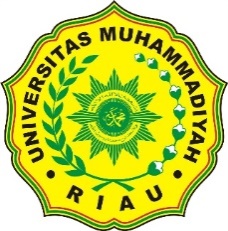 (Ukuran logo: 5x5 cm, berwarna, cetakan menonojol)Oleh: OKTAVIA RAHMI (NIM:140201008) (Time New Roman style, font: 14, spasi: 1) PROGRAM DIPLOMA III KEPERAWATAN FAKULTAS MIPA DAN KESEHATAN UNIVERSITAS MUHAMMADIYAH RIAU TAHUN 2017 (Time New Roman style, font: 14, spasi: 1)Lampiran 3 : Contoh Halaman Judul/cover dalam (Judul) UPAYA PENINGKATAN RASA NYAMAN (PENGURANGAN RASA NYERI) KASUS PENDERITA KANKER COLON, MELALUI EFEKTIFITAS TEHNIK DISTRAKSI (Time New Roman style, font: 14, spasi: 1, bentuk piramida terbalik) Di Rumah Sakit Muhammadiyah Riau Tahun 2017 (Time New Roman style, font: 12 spasi: 1,5) STUDI KASUS Time New Roman style, font: 14 Diajukan Kepada Universitas Muhammadiyah Malang Untuk Memenuhi Salah Satu Persyaratan Dalam Menyelesaikan Program Ahli Madya Keperawatan Time New Roman style, font: 12, spasi:1,5Oleh:OKTAVIA RAHMI(NIM:140201008) (Time New Roman style, font: 14, spasi: 1) PROGRAM DIPLOMA III KEPERAWATANFAKULTAS MIPA DAN KESEHATAN UNIVERSITAS MUHAMMADIYAH RIAU TAHUN 2017 (Time New Roman style, font: 14, spasi: 1)Lampiran 4 : Contoh Halaman Persetujuan HALAMAN PERSETUJUAN Judul 			: Nama Lengkap		: NIM 				: Jurusan 			: Fakultas 		 	: Alamat Rumah dan No Tel./HP 	: Alamat email 			: Dosen Pembimbing		:Nama Lengkap dan Gelar 	: NIDN 			: Alamat Rumah dan No Tel./HP 	: Menyetujui Dosen Pembimbing(__________________________)NIDN:Pekanbaru, ______________Ketua Program Studi D.III  Keperawatan(__________________________) NIDN:Lampiran 5 : Contoh Halaman Pengesahan HALAMAN PENGESAHAN Judul 				: Nama Lengkap 			: NIM 				: Jurusan				: Fakultas				: Alamat Rumah dan No Tel./HP	: Dosen Pembimbing			: PENGUJI I				:Nama Lengkap dan Gelar		: NIDN				:Alamat Rumah dan No Tel./HP 	: PENGUJI II				:Nama Lengkap dan Gelar		:NIDN				:Alamat Rumah dan No Tel./HP 	: Menyetujui Dosen Pembimbing(__________________________)NIDNPekanbaru, ______________Dekan Fakultas MIPA dan Kesehatan Universitas Muhammadiyah Riau(__________________________)NIDNLampiran 6 : Contoh Abstrak ABSTRAKOktavia Rahmi,2017.Upaya Peningkatan Rasa Nyaman (Pengurangan Rasa Nyeri) Kasus Penderita Kanker Colon, Melalui Efektifitas Tehnik Distraksi. Program Diploma III Keperawatan, Fakultas MIPA dan Kesehatan, Universitas Muhammadiyah Riau.Pembimbing: Antah Berantah, M.Kep. Kanker Colon merupakan penyakit yang banyak diderita masyarakat Indonesia dan jumlahnya meningkat setiap tahunnya. Penyakit Kanker Colon adalah penyakit yang bersifat reversible dan dapat menyebabkan kematian. Masalah yang dirasakan adalah serangan sesak napas saat kekambuhan terjadi. Untuk mengatasi dan mencegah kekambuhan asma perlu mendapatkan dukungan dari pihak keluarga. Desain penelitian ini menggunakan metode Studi Kasus. Metode sampling yang digunakan adalah Purposive sampling. Sampel yang diambil sebanyak 3 responden yaitu keluarga penderita Kanker Colon yang mengantar berobat di Poli Bedah Rumah Sakit Universitas Muhammadiyah Riau, pada bulan Mei 2017. Data penelitian ini diambil dengan menggunakan ……. Setelah ditabulasi data yang ada dianalisis dengan menggunakan analisis penjelasan dan deret waktu. Hasil penelitian menunjukkan dukungan sosial keluarga yang banyak diberikan oleh keluarga kepada penderita Kanker Colon adalah …………………… Melihat hasil penelitian ini maka perlu adanya dukungan sosial keluarga agar dapat meminimalkan frekuensi kekambuhan yang dialami penderita Kanker Colon. Kata Kunci : dukungan sosial keluarga, frekuensi kekambuhan. Lampiran 7 : Contoh Kata Pengantar Kata PengantarPuji syukur saya panjatkan kepada Tuhan Yang Maha Esa, karena atas berkat dan rahmat-Nya, saya dapat menyelesaikan Karya Tulis Ilmiah ini. Penulisan Karya Tulis Ilmiah ini dilakukan dalam rangka memenuhi salah satu syarat untuk mencapai gelar Ahli Madya Keperawatan pada Fakultas MIPA dan Kesehatan Universitas Muhammadiyah Riau. Saya menyadari bahwa, tanpa bantuan dan bimbingan dari berbagai pihak pada penyusunan Karya Tulis Ilmiah ini, sangatlah sulit bagi saya untuk menyelesaikan laporan ini. Oleh karena itu, saya mengucapkan terima kasih kepada: 1. Ns. Florence Nightingale SKep., Mkep. Sp. Mat, selaku dosen pembimbing yang telah menyediakan waktu, tenaga, dan pikiran untuk mengarahkan saya dalam penyusunan Karya Tulis Ilmiah ini. 2. Dr. Rhoma, MN, selaku Direktur Rumah Sakit Universitas Muhammadiyah Riau yang telah banyak membantu. 3. Orang tua dan keluarga saya yang telah memberikan bantuan dukungan material dan moral 4. Sahabat  yang telah banyak membantu dalam  menyelesaikan skripsi ini. Semoga bantuan serta budi baik yang telah diberikan kepada penulis, mendapat balasan dari Allah SWT. Besar harapan penulis agar Karya Tulis Ilmiah akhir ini dapat bermanfaat. Pekanbaru, 01 Juli 2017.Penulis